             Secretaría Académica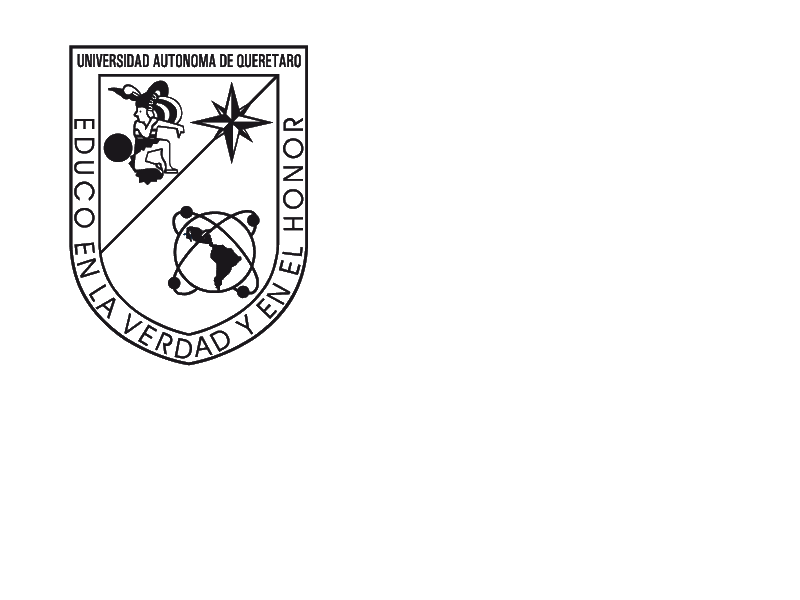 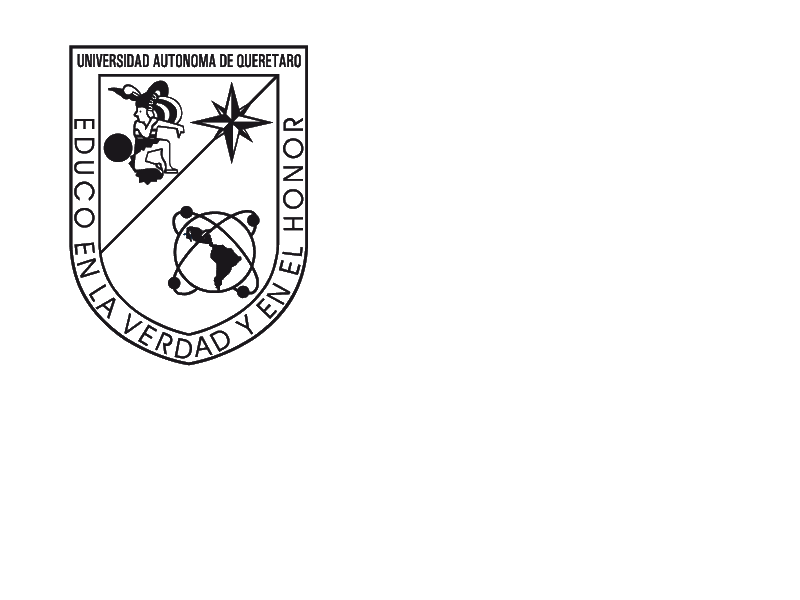                   Dirección de Servicios AcadémicosDOCUMENTACIÓN ENTREGADA PARA OBTENER EL GRADO DE DOCTORADOINS-21-18Control de documentación recibida:Doctorado(     ) Haber egresado                                                                                ( ventanilla lo verificará en el sistema).(     ) Original y copia de Acta de nacimiento			(     ) Original y copia de Acreditación Lengua Extranjera de acuerdo al plan de estudios. Avalada por la Facultad de          Lenguas y Letras ó por una Institución con validez oficial.(     ) Original y copia de Registro del Proyecto de Investigación de los Alumnos de Posgrado			(     ) Original y copia de obtención de Título de Maestría(     ) Original y copia de Cédula Profesional de Maestría(     ) Original y copia de Certificado Total de Maestría		(     ) Original y copia de Votos aprobatorios (5)		(     ) Original y copia de Autorización de Prórroga por parte del Consejo Académico        	(     )  No se requiere(     ) Publicaciones                                           (en los programas que así lo requieran)	(     )  No se requiere(     ) Tesis o Artículos publicados en revistas indexadas en formato de tesis 	(engargolado)(     ) Original y copia de Carta dirigida al H. Consejo Universitario solicitando trámite de obtención de grado(     ) Original y copia de Curp (formato actualizado)(     ) Recibo de reinscripción vigente.Para extranjeros:(      ) Original y copia de Constancia FM3 de estado migratorio para realizar estudios.(      ) Original y copia de Revalidación o Dictamen Técnico de Revalidación de Estudios del país de origen ante la Secretaría de Educación Pública (SEP)Recibió										Entregó____________________________                        			         ______________________________Nombre y firma 								Nombre y firmaPrograma del Doctorado:Nombre del candidato:Expediente:Facultad:Fecha de ingreso al programa:Fecha de terminación del programa:Fecha de entrega de documentación: